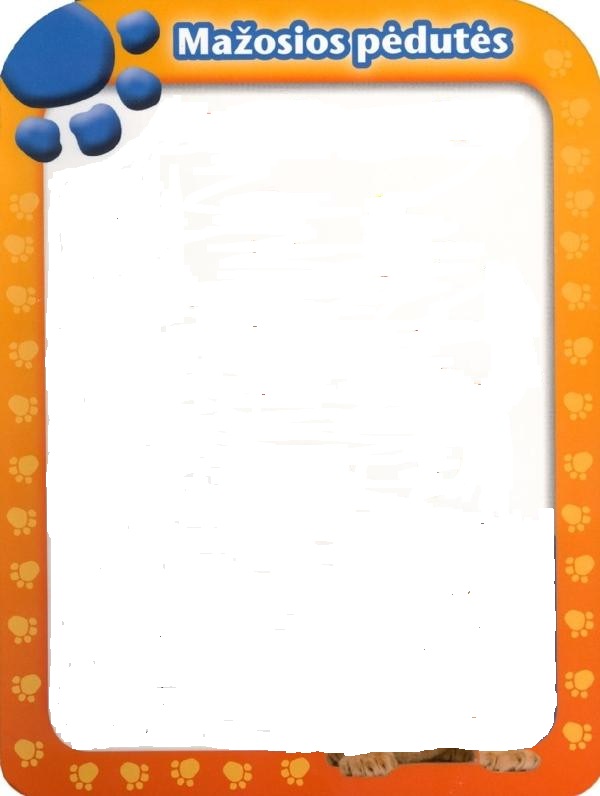 2022m. spalio mėn. 3—7d.Pirmadienis. Temos pristatymas. Pokalbiai, gyvūnų pristatymai, kuriuos vaikai augina namuose. Parodėlės grupėse „Mano augintinis“ (su piešiniais, lankstiniais galime sudalyvauti parodoje „Ačiū, kad tave turiu)Antradienis. Minčių lietus „Kaip aš rūpinuosi savo draugu – keturkoju“. Statome namelius augintiniams panaudojant įvairias medžiagas (gamtinę, antrines žaliavas, namų apyvokos daiktus, žaislus ir t.t.), dalyvaujame projekte „Pastatyk gyvūnui namelį“.Trečiadienis. Mįslių minimas, kūrimas. Tekstų apie naminius gyvūnus skaitymas, jų aptarimas atsakant į klausimus, vaidinant ir pan.Kalbos lavinimo užduotėlės: suskiemenuoti gyvūnų pavadinimus, augintinių vardus, suskaičiuoti skiemenis, išskirti pirmą garsą, sudėlioti pirmą raidę iš grupėje esančių daiktųKetvirtadienis. Įdomūs faktai apie naminius gyvūnus. (Ieškoti enciklopedijose, pakviesti įsitraukti į paieškas ir tėvelius). Penktadienis. Savaitės aptarimas. Vykusios akcijos metu gautų dovanų beglobiams keturkojams rūšiavimas, skaičiavimas, pakavimas.Nuo pirmadienio iki penktadienio akcija – „Atsakingai auginu, gyvūnams pagalbos ranką tiesiu“.Kviesti tėvelius savaitgalį kartu su vaikai aplankyti beglobius gyvūnus ir praleisti su jais šiek tiek laiko.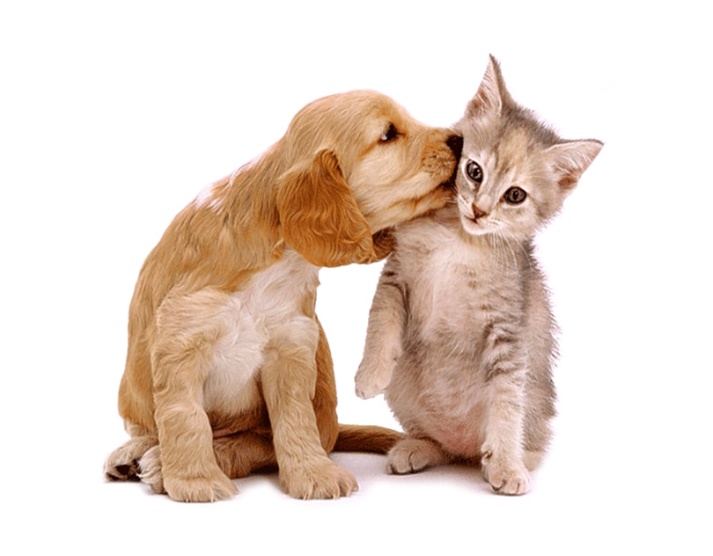 